Благотворительный фонд «ШАГ ВМЕСТЕ»______________________________________________________________________________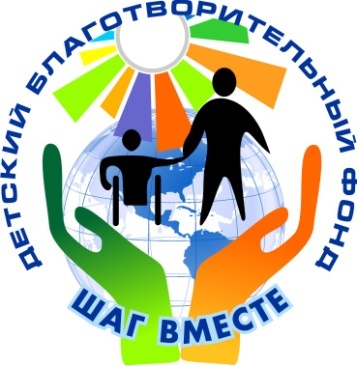                             Начальнику Главного управления                                                Министерства юстиции РФ                             по Ростовской области                              Д.Б. Загорскому                             от Директора  БФ «ШАГ ВМЕСТЕ»                             Лаптевой Дарьи Евгеньевны                              346880, обл. Ростовская, г. Батайск,                                                                 ул. Огородная,84, корп.2                                                                Е-mail: shagvmeste61@mail.ruИсх. № 31/3-1 от 31.03.2021ОТЧЕТ О СВОЕЙ ДЕЯТЕЛЬНОСТИ БЛАГОТВОРИТЕЛЬНОГО ФОНДА «ШАГ ВМЕСТЕ» ЗА 2020 ГОДФинансово-хозяйственная деятельность.Некоммерческая организация создана с целью оказания благотворительной медицинской и педагогической помощи детям-инвалидам с нарушением опорно-двигательного аппарата, ДЦП  и  ЦНС.Организация по Уставу имеет право осуществлять коммерческую деятельность. Полученные денежные средства используются на благотворительные цели, а также содержание организации. Сообщаем, что в течении 2020 года реализованные программы и благотворительные мероприятия были профинансированы за счет следующих средств:- Гранты от некоммерческих неправительственных организаций, участвующих в развитии институтов гражданского общества, предоставленные за счет субсидий из федерального бюджета полученные в 2019 году, но не использованные в том отчетном периоде, в размере 901,0 тыс.руб.;- Гранты от некоммерческих неправительственных организаций, участвующих в развитии институтов гражданского общества, предоставленные за счет субсидий из федерального бюджета полученные в размере 2 845,0 тыс.руб.;- Целевые поступления (включая пожертвования) от российских коммерческих организаций и физических лиц, за исключением целевых поступлений полученные в размере 326,0 тыс.руб.;- Целевые поступления из бюджетов субъектов Российской Федерации полученные в размере 3 732,0 тыс.руб.;- Доходы (выручка) от реализации товаров, работ, услуг, имущественных прав (кроме доходов от целевого капитала) полученные в размере 43,0 тыс.руб.Средства, полученные в 2019-2020 годах, за счет которых было финансирование программ Фонда в 2020 году были использованы не в полном объеме, так в течении 2020 года средства в размере 7 155 тыс.руб. были направлены на:- приобретение материальных оборотных активов в размере 397,0 тыс.руб.;- оплату труда в размере 4080,0 тыс.руб.;- оплату страховых взносов на обязательное социальное страхование в размере 942,0 тыс.руб.;- выплату арендной платы в размере 1366,0 тыс.руб.;- оплату услуг сторонних организаций в размере 228,0 тыс.руб.;- прочие расходы в размере 142,0 тыс.руб..Остаток неиспользованных средств будет использован в течении 2021 года.Персональный состав высшего органа управления благотворительного фонда Состав  Правления:Лаптева Екатерина Анатольевна     Воблый Иван Николаевич                                                                            Лаптева Дарья ЕвгеньевнаСостав и содержание благотворительных программ благотворительного фонда (перечень и описание указанных программ и проектов).В 2020г БФ вступил в ОМС (система обязательного медицинского страхования), что дает нам возможность оказывать детям бесплатную медицинскую помощь.Таким образом, БЛАГОТВОРИТЕЛЬНОГО ФОНДА «ШАГ ВМЕСТЕ» оказывает особенным детям:  Медицинскую поддержку -  бесплатное получение медицинских процедур-             массаж, лечебная физкультура, гидрокинезиотерапию и механотерапию (работа с тренажерами)Информационную поддержку - предполагается получение  родителями различного вида информации.                                                                                                             Психологическую поддержку - инвалидность ребенка становится причиной глубокой и продолжительной социальной дезадаптации всей семьи.Духовную поддержку - на семью с ребенком-инвалидом накладываются медицинские, экономические и социально-психологические проблемы, которые приводят к ухудшению качества ее жизни, возникновению семейных и личных проблем.1. Социально значимая программа «Борьба за качество жизни».                                             Первый этап   (с октября 2016- по  январь 2017 г.)Второй этап (с марта 2017г. - по июль 2017г.)  Цель программы. - Программа  «Борьба за качество жизни» направлена на  получение информационной, психологической и духовной  поддержки родителей детей-инвалидов с патологией опорно-двигательного аппарата и ДЦП  , а также повышение медицинской, экономической  и социальной грамотности родителей в виде семинаров. Задачи программы. -Для большей информативности  родителей детей-инвалидов использовать видеоматериалы по тематике семинара.-Учитывать просьбы  о привлечение на семинары интересующих  родителей специалистов. За время реализации Программы было проведено 5 семинаров, вручены Новогодние подарки, организован «Сладкий стол».2. Проект «Свободное движение без мамы.                                                                       Коррекционное (инклюзивное)  школьное образование».  Проект номинировался на конкурс «Лучшие социальные проекты юга России 20Главная цель проекта -  Реализация прав детей с инвалидностью на обучение в обычных школах и детских садах.Задача проекта – организация коррекционного (инклюзивного) класса  в лицее № 3 г. Батайска совместно Отделом образования Администрации города.Сроки реализации проекта или его этапов: Набор первоклассников в коррекционный (инклюзивный) инклюзивный класс с 01.09.2017г. для получения начального  5-6 –летнего образования.Проект может продолжаться до окончания потребности в коррекционном (инклюзивном) школьном образовании детей-инвалидов в любой из школ, имеющей возможность  и потребность в открытии  коррекционного класса.Впервые в г.Батайске  организован класс для получения  (коррекционного) инклюзивного  начального образования в школе.                                         Дети, вращаясь в  детском коллективе, интенсивно работают с полноценной командой специалистов, которая учитывает индивидуальные особенности ученика.  Дети и подростки с ограниченными способностями, активно занимаются физкультурой и спортом в школах, секциях, легче адаптируются в обществе.3. Медицинский проект «Свободное движение без мамы».Цель проекта «Свободное движение без мамы» - доступность  и регулярность  ранних реабилитационных мероприятий для детей с нарушением опорно-двигательного аппарата, ДЦП  и  ЦНС  в г. Батайске.Задачи проекта:Задача №1 - Закупка  медицинского оборудования и тренажеров.Задача№2 - Повышение квалификации медицинских работников (врачей и медсестры).Задача№3 - Проведение реабилитационных  мероприятий  для детей-инвалидов с  нарушением опорно-двигательного аппарата, ДЦП  и  ЦНС.Проект-победитель Гранта  Президента РФ4.Содержание и результаты деятельности благотворительного фонда.Отчет о работе за 2020 год.В течении 2020 года работа фонда финансировалась из следующих источников:- Поступления из Фонда президентских грантов полученные в размере 2 845 тыс.руб.;- Поступления от коммерческих и некоммерческих организаций и физических лиц полученные в размере 326 тыс.руб.;- Поступления из бюджетов субъектов Российской Федерации в размере 3 732 тыс.руб.;- Поступления от оказания услуг населению полученные в размере 43 тыс.руб.2. Фонд принял участие во 2 этапе 2019 г гранта Президента РФ с Программой «Равные возможности детям» и получил 63 бала из 100 возможных. Проект  стал победителем.3. Проведены праздники – «Прощание с ярким летом»,  «Новый год» (вручены  подарки особенным деткам), Праздник Книгодарения и Праздник Пряникодарения.  Директор			                                                                               Д.Лаптева                   	                                              